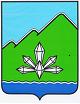 АДМИНИСТРАЦИЯ  ДАЛЬНЕГОРСКОГО ГОРОДСКОГО ОКРУГАПРИМОРСКОГО КРАЯРАСПОРЯЖЕНИЕ03.07.2015 г                                         г. Дальнегорск                                 № 178-раО подготовке документации по планировкетерритории для строительства линейного объекта	В соответствии с Градостроительным кодексом Российской Федерации, Федеральным законом от 06.10.2003 № 131 «Об общих принципах организации местного самоуправления в Российской Федерации»,  законом Приморского края от 29.06.2009 № 446-КЗ «О градостроительной деятельности на территории Приморского края», Генеральным планом Дальнегорского городского округа, утверждённым решением Думы Дальнегорского городского округа от 25.07.2013 №101, Уставом Дальнегорского городского округа,-	1. Подготовить проект планировки территории для строительства линейного объекта - автомобильной дороги для подъезда к земельным участкам, предоставленным многодетным семьям  в районе ул. Ильченко, ул. Цветная, ул. Крайняя  в г. Дальнегорске.	2. Определить муниципальным заказчиком документации по планировке территории администрацию Дальнегорского городского округа.	3. Отделу архитектуры и строительства администрации Дальнегорского городского округа провести проверку документации по планировке территории на соответствие требованиям Генерального плана Дальнегорского городского округа, утверждённого решением Думы Дальнегорского городского округа от 25.07.2013 № 101, Правил землепользования и застройки на территории Дальнегорского городского  округа, утверждённых решением Думы Дальнегорского городского округа от 26.09.2013 № 137, технических регламентов, градостроительных регламентов, с учётом границ территорий культурного наследия (памятников истории и культуры) Российской Федерации, границ территорий вновь выявленных объектов культурного наследия, границ зон с особыми условиями использования территорий.	4. Опубликовать настоящее распоряжение в газете «Трудовое слово» в течение трёх дней со дня его принятия и разместить на официальном сайте Дальнегорского городского округа в сети Интернет.	5. Контроль за исполнением настоящего распоряжения возложить на первого заместителя главы администрации Дальнегорского городского округа.Глава Дальнегорского городского округа                                                                                     И.В. Сахута                                                                       